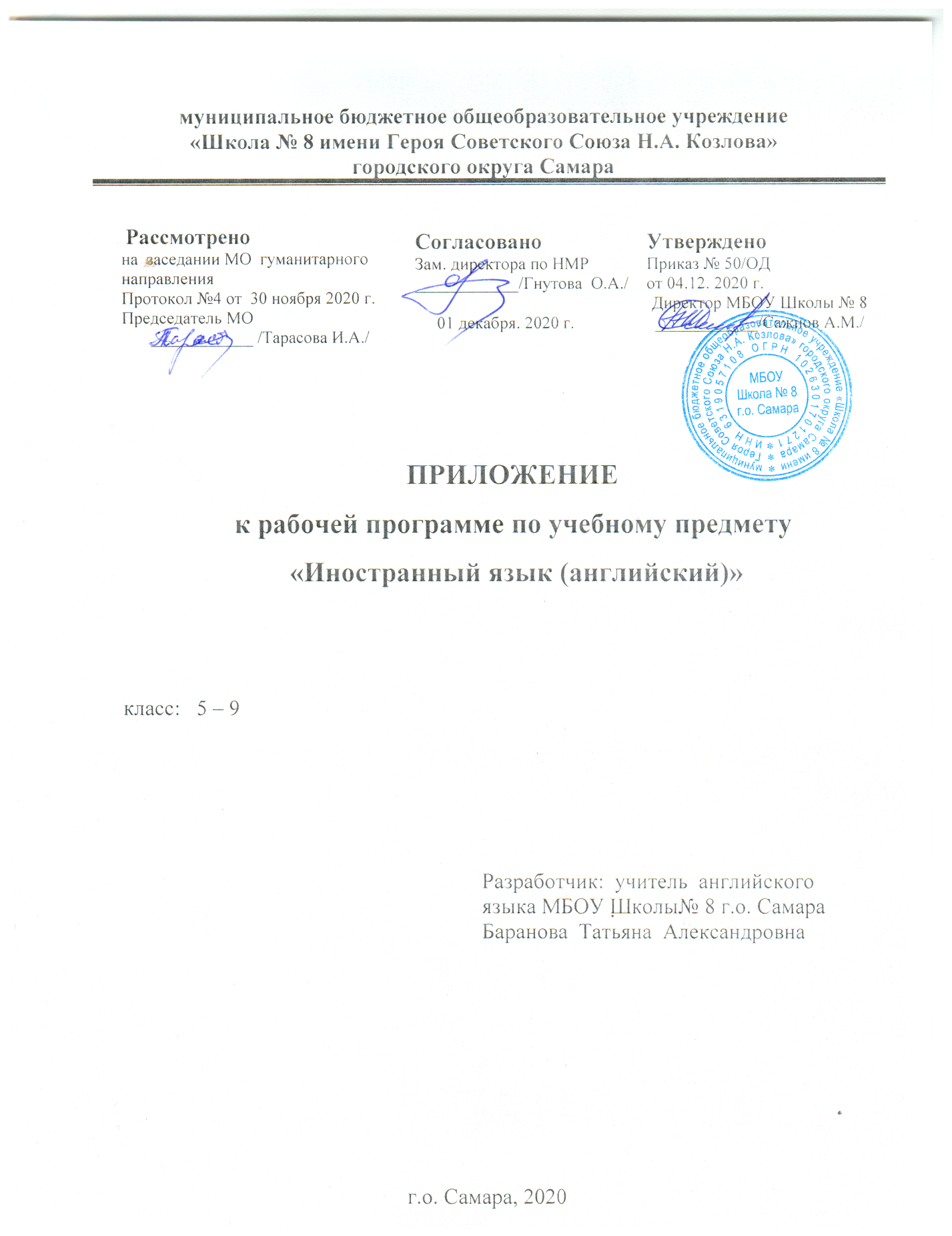   Согласно письму Министерства просвещения Российской Федерации от 19.11.2020 г № ВБ-2141/03 «Методические рекомендации по организации образовательного процесса общеобразовательных организаций на уровне основного общего образования на основе результатов Всероссийских проверочных работ, проведенных  в сентябре-октябре 2020 г внести в рабочую программу по английскому языку следующие изменения:В раздел «Планируемые результаты освоения учебного предмета»:5 класс -  описывать фотографии из семейного альбома;6 класс - читать и понимать тексты с пониманием основного содержания, с целью извлечения конкретной информации;- описывать внешность, одежду друга- использовать в речи Present Simple, there is\are\was\were;- использовать в речи Present Progressive, Past Simple;7 класс - обмениваться мнениями о любимых занятиях;  аргументировать своё предложение;В раздел «Содержание» добавить следующие темы, требующие повторения и обобщения:7 класс - Обучение монологической форме речи - развитие умения использовать основные коммуникативные типы речи: описание, рассуждение с выражением своего мнения и аргументацией с опорой и без опоры на прочитанный или услышанный текст, или заданную речевую задачу. Описание картинки, персонаж и т. д.; характеристика людей, предметов и т. д. Высказывание на заданную тему, используя изученный речевой материал в соответствии с поставленной коммуникативной задачей; логичность и связность речи; выразительность (соблюдение синтагматичности речи, логического ударения, правильной интонации); выражение своего мнения и обоснование его; совершенствование техники чтения и навыков чтения по правилам; Соблюдение норм произношения звуков английского языка.В раздел «Тематическое планирование»  7 класс№ урокаТема Количество часов1 Школьное образование. Досуг и увлечения. Ты счастлив в школе?                                      (10 часов)1 Школьное образование. Досуг и увлечения. Ты счастлив в школе?                                      (10 часов)1 Школьное образование. Досуг и увлечения. Ты счастлив в школе?                                      (10 часов)2 Школьное образование. Досуг и увлечения. В чем ты хорош?                                               (12 часов)2 Школьное образование. Досуг и увлечения. В чем ты хорош?                                               (12 часов)2 Школьное образование. Досуг и увлечения. В чем ты хорош?                                               (12 часов)3 Межличностные отношения. Человек и окружающий мир. Люди могут обойтись без тебя?                                                                                                                                                                          (10 часов)3 Межличностные отношения. Человек и окружающий мир. Люди могут обойтись без тебя?                                                                                                                                                                          (10 часов)3 Межличностные отношения. Человек и окружающий мир. Люди могут обойтись без тебя?                                                                                                                                                                          (10 часов)23Благотворительность 24Праздники англоязычных стран. V-ing после предлогов ‘by, for’25Сложное дополнение с глаголами want, ’d like, ask, make.26Урок чтения «Ты принимаешь участие в благотворительных мероприятиях?»27Что заставляет тебя помогать людям? 28Какая великолепная идея!29Сбор средств на благотворительность 30  Обучение монологической речи   ВМЕСТО             Урок обобщения по теме «Благотворительность»   31Благотворительные организации в Самарской области 32Обучение монологической речи ВМЕСТО Урок самоконтроля по теме «Благотворительность»4 Человек и Окружающий мир. Ты друг планете?                                                                          (11 часов)4 Человек и Окружающий мир. Ты друг планете?                                                                          (11 часов)4 Человек и Окружающий мир. Ты друг планете?                                                                          (11 часов)33Ты - человек, который не приносит вреда природе.34Экологические проблемы в твоём городе 35Урок чтения «Ты когда-нибудь видел выдру?»36Кто в ответе за планету? 37Ты беспокоишься о природе? 38Национальный парк 39Урок обучения Чтению ВМЕСТО Урок обобщения по теме «Проблемы экологии» 40 Проект «Защита окружающей среды»41Урок самоконтроля по теме «Проблемы окружающей среды»42Контрольная работа по темам «Благотворительность», «Экология»43Обобщающее повторение. Анализ контрольной работы5 Межличностные отношения.  Ты доволен своими друзьями?                                              ( 12часов)5 Межличностные отношения.  Ты доволен своими друзьями?                                              ( 12часов)5 Межличностные отношения.  Ты доволен своими друзьями?                                              ( 12часов)6 Страна изучаемого языка. Что лучшее в твоей стране?                                                            (10 часов)6 Страна изучаемого языка. Что лучшее в твоей стране?                                                            (10 часов)6 Страна изучаемого языка. Что лучшее в твоей стране?                                                            (10 часов)7 Страна изучаемого языка. У тебя есть пример для подражания?                                          (12 часов)7 Страна изучаемого языка. У тебя есть пример для подражания?                                          (12 часов)7 Страна изучаемого языка. У тебя есть пример для подражания?                                          (12 часов)8 Досуг и увлечения.  Страна изучаемого языка. Свободное время                                          (11часов)8 Досуг и увлечения.  Страна изучаемого языка. Свободное время                                          (11часов)8 Досуг и увлечения.  Страна изучаемого языка. Свободное время                                          (11часов)9 Страна изучаемого языка. Досуг и увлечения. Достопримечательности твоей страны (9 часов)9 Страна изучаемого языка. Досуг и увлечения. Достопримечательности твоей страны (9 часов)9 Страна изучаемого языка. Досуг и увлечения. Достопримечательности твоей страны (9 часов)10 Человек и окружающий мир. Межличностные отношения.  Мы разные или похожи? (5 часов)10 Человек и окружающий мир. Межличностные отношения.  Мы разные или похожи? (5 часов)10 Человек и окружающий мир. Межличностные отношения.  Мы разные или похожи? (5 часов)